Veckobrev vecka 51 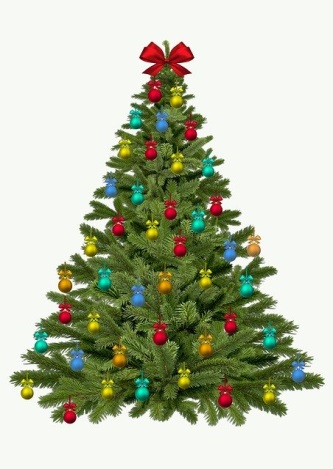 Den här veckan har vi knutit ihop många säckar.  Alla elever har fått rita och koppla egna elektriska kretsar. Detta har de gjort med bravur. Man skulle nästan tro att de blir elektriker hela bunten!I SO har det skrivits, målats och gjorts kartor om Norden. Eleverna ska vara klara med detta arbete. Det blir deras ansvar att färdigställa detta hemma eller på klubben. När vårterminen börjar ska Daniel som senast ha in alla elevers arbete. Man kan lägga arbetet i Daniels fack i personalrummet om man varit på klubben och arbetat.Då har vi bara torsdag och fredag kvar. I morgon, torsdag, har vi pysseldag. Eleverna börjar klockan 8.20 som vanligt i klassrummet. Sedan slussas de ut i sina pysselgrupper. Dagen avslutas i klassrummet igen klockan 13.30.På fredag är det avslutning i Starrkärrs kyrka. Vi samlas på skolgården 8.20 och bussen går klockan 8.30. Sedan återvänder vi till skolan och har en julmysstund i klassrummet. Efter grötätandet i Bamba är det slut för dagen. 5:1 äter 11.10 och 5:2 11.30. Vi skickar hem de skriftliga omdömena på era mail på torsdag eftermiddag.Då återstår bara för oss att tacka för den här terminen och önska er en riktigt God Jul och ett Gott Nytt År!Hälsningar Daniel och Christina 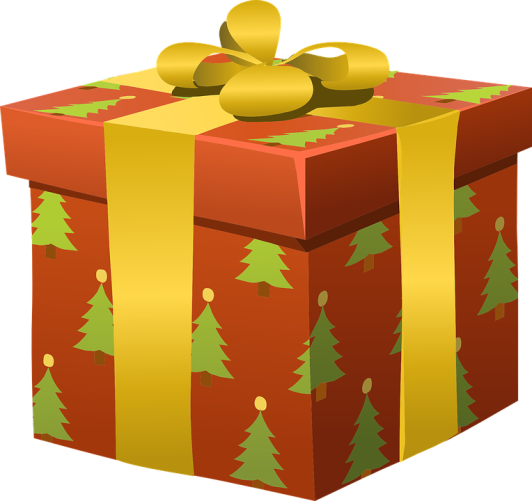 